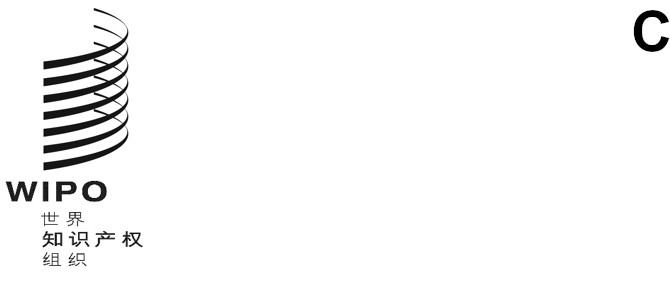 WIPO/GRTKF/IC/46/inf/3原文：英文日期：2023年2月7日知识产权与遗传资源、传统知识和民间文学艺术政府间委员会第四十六届会议
2023年2月27日至3月3日，日内瓦第四十六届会议日程安排草案秘书处编拟的文件根据知识产权与遗传资源、传统知识和民间文学艺术政府间委员会（“委员会”）关于印发一份建议工作日程安排的要求，本文件特提出一份委员会第四十六届会议的建议工作日程安排草案如下。本项日程安排草案仅为指示性的，委员会的实际工作安排将由主席及委员会成员根据《议事规则》决‍定。2023年2月26日（星期日）自10.00	土著磋商论坛由代表土著人民和当地社区的组织参加。非委员会或产权组织的正式会议，但经委员会核准并由秘书处提供便利2023年2月27日（星期一）10.00—13.00	第1项：	会议开幕	第2项：	通过议程	WIPO/GRTKF/IC/46/1 Prov.2	WIPO/GRTKF/IC/46/INF/2	WIPO/GRTKF/IC/46/INF/3	第3项：	认可若干组织与会	WIPO/GRTKF/IC/46/2	第4项：	土著和当地社区的参与	自愿基金	WIPO/GRTKF/IC/46/3	WIPO/GRTKF/IC/46/INF/4	WIPO/GRTKF/IC/46/INF/6	知识产权与遗传资源、传统知识和
传统文化表现形式土著专家讲习班的报告	WIPO/GRTKF/IC/46/INF/9	土著和当地社区专家小组	非委员会正式会议，但将被写入委员会会议报告中	WIPO/GRTKF/IC/46/INF/515.00—18.00	第5项：	关于传统知识和传统文化表现形式问题特设专家组的报告	第6项：	传统知识/传统文化表现形式	WIPO/GRTKF/IC/46/4	WIPO/GRTKF/IC/46/5	WIPO/GRTKF/IC/46/6	WIPO/GRTKF/IC/46/7	WIPO/GRTKF/IC/46/8	WIPO/GRTKF/IC/46/9	WIPO/GRTKF/IC/46/10	WIPO/GRTKF/IC/46/11	WIPO/GRTKF/IC/46/12	WIPO/GRTKF/IC/46/13	WIPO/GRTKF/IC/46/14	WIPO/GRTKF/IC/46/INF/7	WIPO/GRTKF/IC/46/INF/82023年2月28日（星期二）10.00—13.00	第6项：	传统知识/传统文化表现形式（续）15.00—18.00	第6项：	传统知识/传统文化表现形式（续）2023年3月1日（星期三）10.00—13.00	第6项：	传统知识/传统文化表现形式（续）15.00—18.00	第6项：	传统知识/传统文化表现形式（续）2023年3月2日（星期四）10.00—13.00	第6项：	传统知识/传统文化表现形式（续）15.00—18.00	第6项：	传统知识/传统文化表现形式（续）2023年3月3日（星期五）10.00—13.00	第6项：	传统知识/传统文化表现形式（续）15.00—18.00	第7项：	任何其他事务	第8项：	会议闭幕[文件完]